ЧЕЛЯБИНСКОЕ УФАС РОССИИ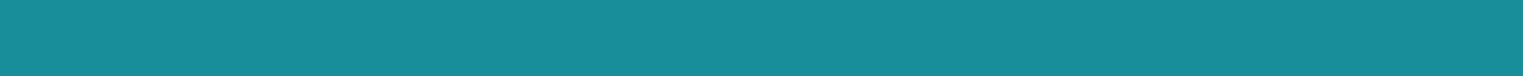 ПРОГРАММА МЕРОПРИЯТИЙII НЕДЕЛИ КОНКУРЕНЦИИ В ЧЕЛЯБИНСКОЙ ОБЛАСТИ5-9 ОКТЯБРЯ 2015 ГОД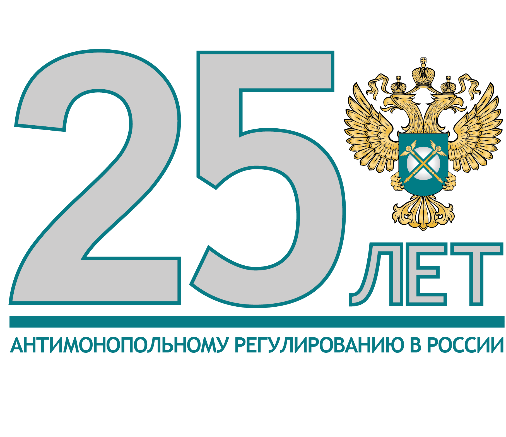 ПРОЕКТ ПРОГРАММЫДля участия в мероприятиях необходимо направить заявку c указанием ФИО, должности и организации на эл. почту pressto74@fas.gov.ru.Информация по телефону (351) 263-88-71, Наталья Игоревна Мартынюк.ВРЕМЯМЕРОПРИЯТИЕСПИКЕРЫ5 ОКТЯБРЯ5 ОКТЯБРЯ5 ОКТЯБРЯ12.00Торжественное открытие II Недели конкуренции в Челябинской области (Место проведения – пр. Ленина, 59, каб. 219 )Доклад руководителя А.А. КозловойПриветственное слово вице-председателя ЧРОО «Опора России» Д.А. КонстантиноваПриветственные слова почетных гостей12.50Брифинг Руководитель Челябинского УФАС России А.А. Козлова13.00Круглый стол «Нарушения антимонопольного законодательства в топливно-энергетическом комплексе»(Место проведения – пр. Ленина, 59, каб. 219 )Заместитель руководителя Е.Г. Рысева13.00Круглый стол «Пресечение административных барьеров в предпринимательской деятельности»(Место проведения – пр. Ленина, 59, каб. 332)Заместитель руководителя Н.В. Сапрыкина13.00Круглый стол «Актуальные вопросы применения рекламного законодательства. Последние изменения в законодательстве о рекламе»(Место проведения – пр. Ленина, 59, каб. 321 )Заместитель руководителя – начальник отдела контроля за рекламой и недобросовестной конкуренцией Т.М. Соболевская13.00Круглый стол «Правоприменительная практика в сфере закупок для государственных и муниципальных нужд»(Место проведения – пр. Ленина, 59, каб. 324 )Начальник отдела контроля закупок для государственных и муниципальных нужд В.А. Ливончик6 ОКТЯБРЯ6 ОКТЯБРЯ6 ОКТЯБРЯ13.00Заключение Соглашения об информационном 14.00Заключение Соглашения об информационном взаимодействии с руководителем Центра общественного контроля по вопросам ЖКХ в Челябинской области А.С. ВершининымРуководитель Челябинского УФАС России А.А. КозловаБрифинг15.00Фотовыставка «Неправильная реклама»Заместитель руководителя – начальник отдела контроля за рекламой и недобросовестной конкуренцией Т.М. СоболевскаяБрифинг7 ОКТЯБРЯ7 ОКТЯБРЯ7 ОКТЯБРЯ14.00Круглый стол по внедрению Стандарта развития конкуренции в РФ (Место проведения – пр. Ленина, 59, каб.324)Руководитель Челябинского УФАС России А.А. КозловаБрифинг8 ОКТЯБРЯ8 ОКТЯБРЯ8 ОКТЯБРЯ14.00Пресс-конференция (Место проведения – пр. Ленина, 59, каб.324)Руководитель Челябинского УФАС России А.А. Козлова9 ОКТЯБРЯ9 ОКТЯБРЯ9 ОКТЯБРЯВ течение дняДень открытых дверей в Челябинском УФАС России для предпринимателей. Консультации специалистов по вопросам конкурентного законодательства.(Место проведения – пр. Ленина, 59)14.00Заседание Общественного совета при Челябинском УФАС России(Место проведения – пр. Ленина, 59, каб.324)Руководитель Челябинского УФАС России А.А. КозловаБрифинг